НОМИНАЦИЯ «ЭКОЛОГИЧЕСКИЙ МАРШРУТ» ПАСПОРТ  МАРШРУТА1.Сведения о маршруте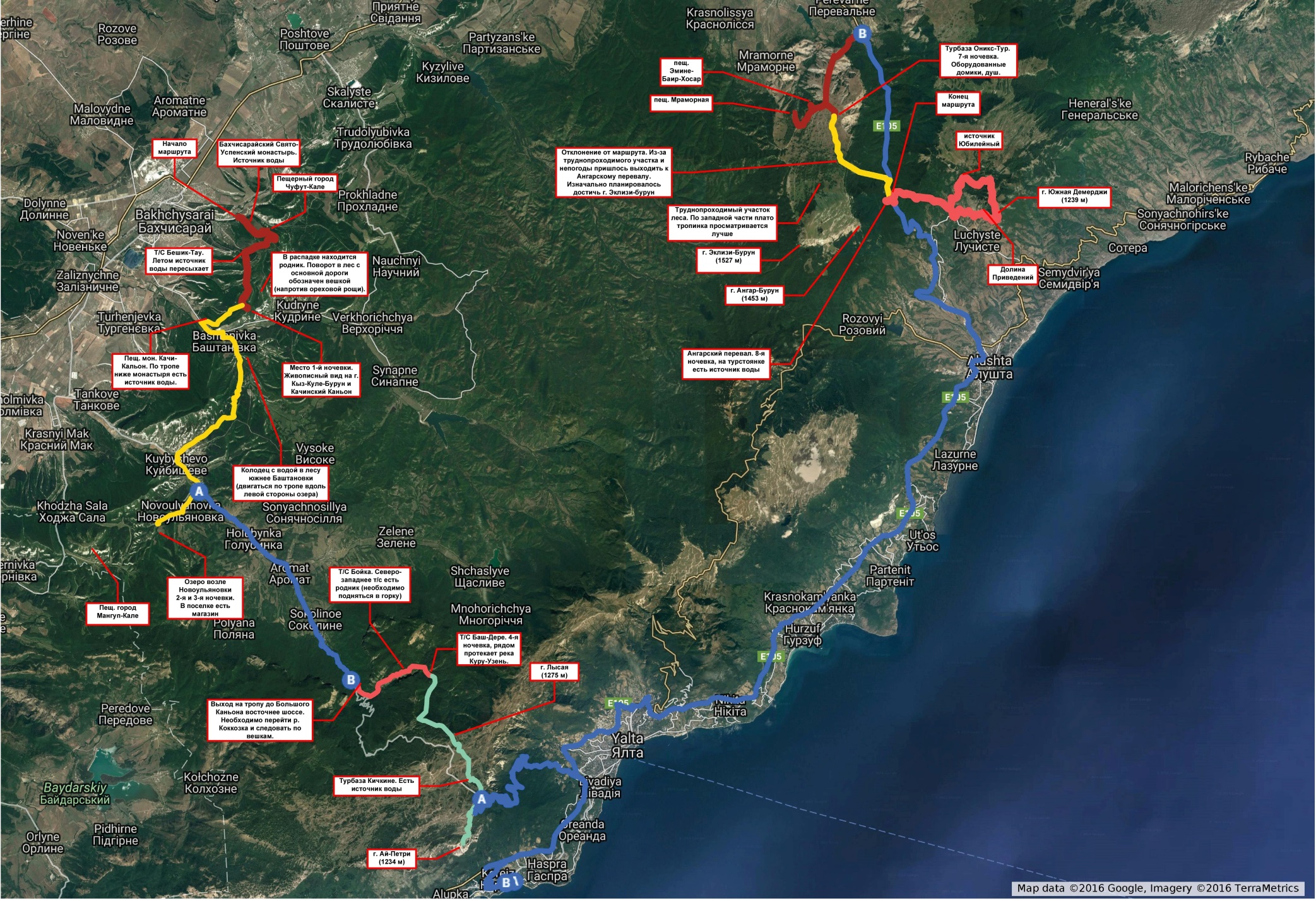 3. Описание экскурсионных и уникальных природных объектов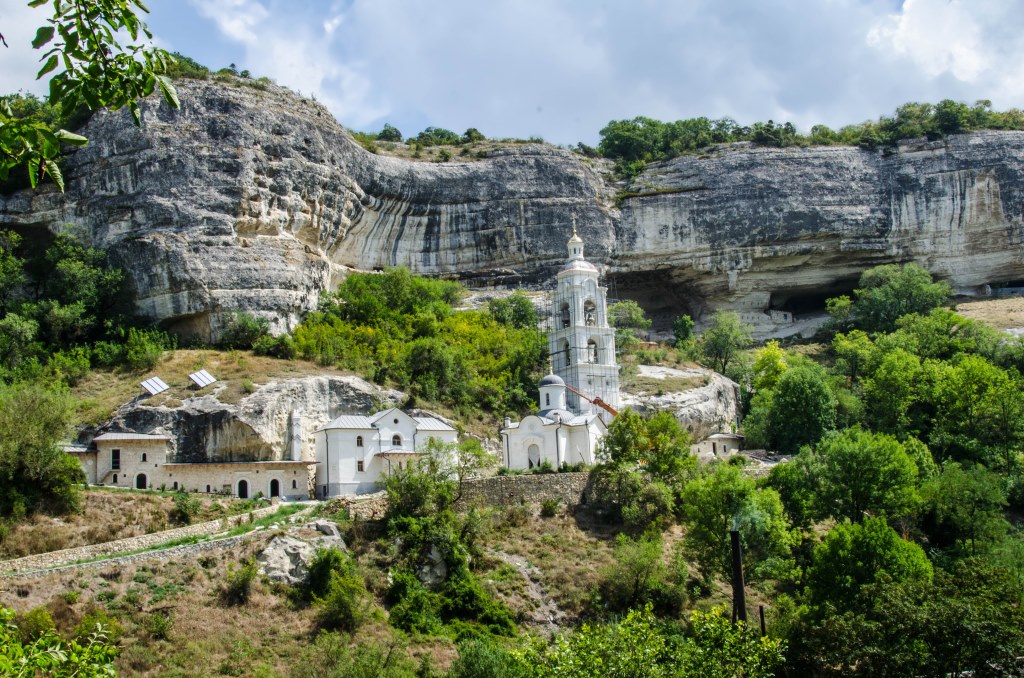 Начало маршрута. Бахчисарайский Свято-Успенский мужской монастырь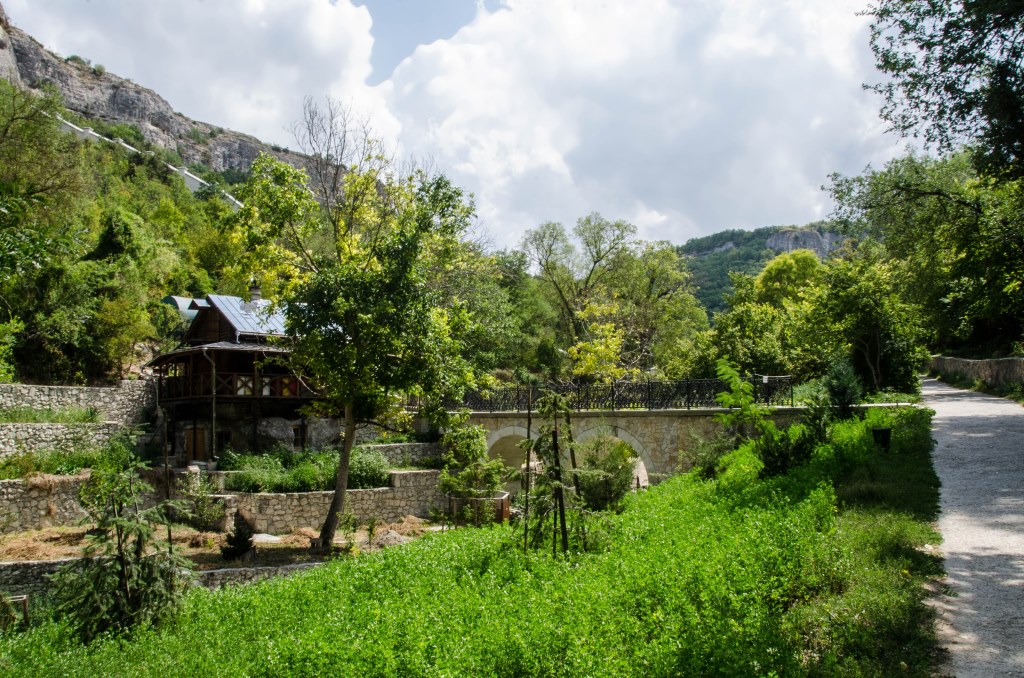 Бахчисарайский Свято-Успенский мужской монастырь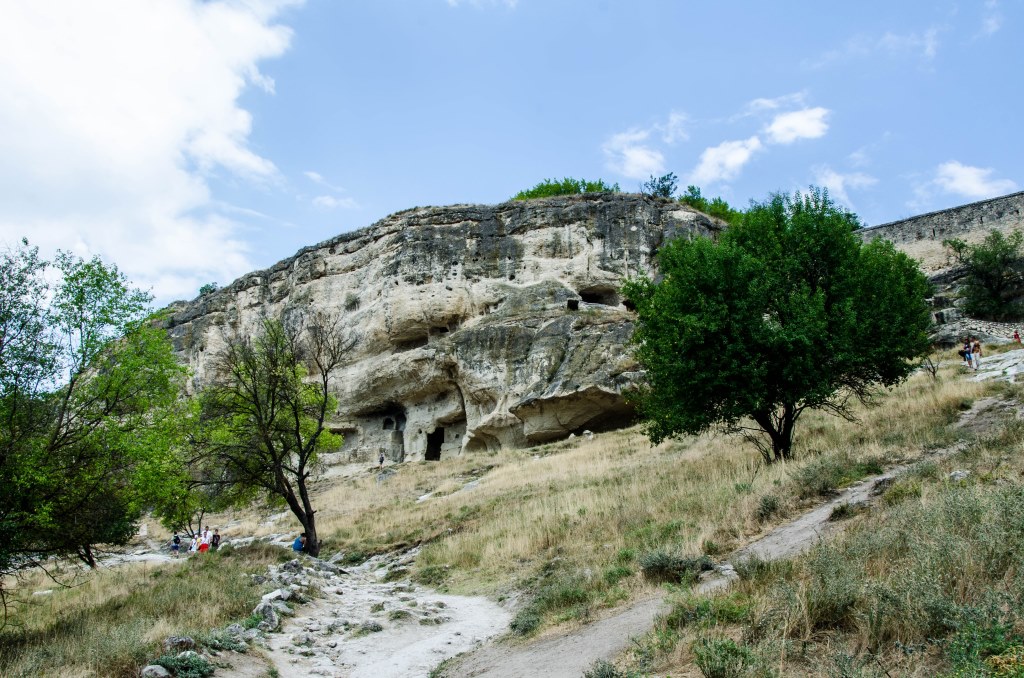 На подходе к Чуфут-Кале. Вид на пещеры в окрестностях городища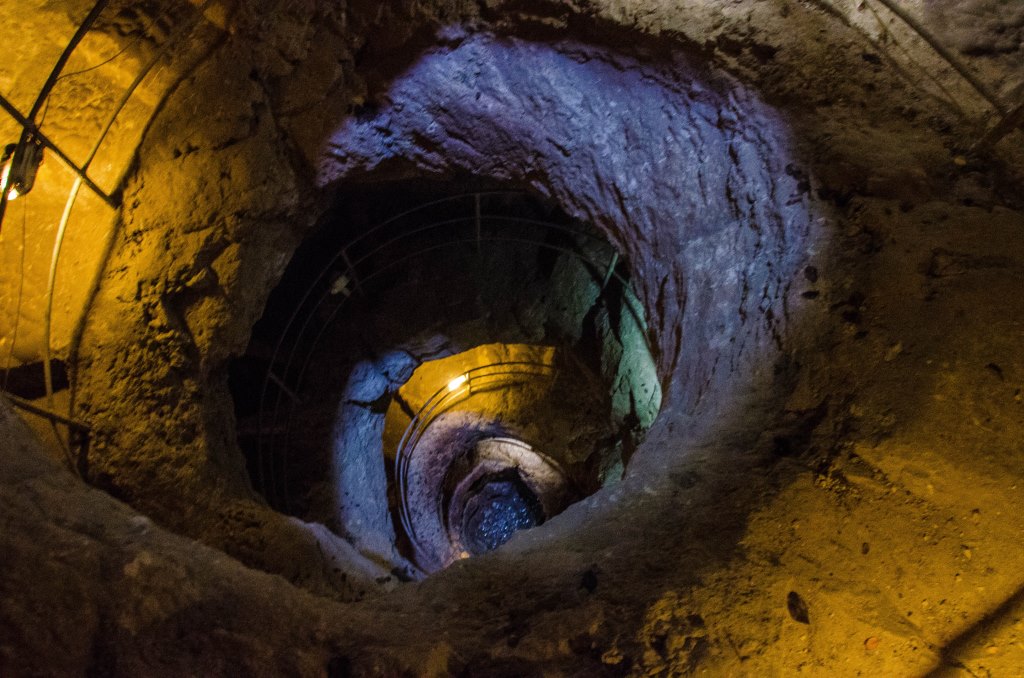 Древнее гидротехническое сооружение колодец Тик-Кую в окрестностях Чуфут-Кале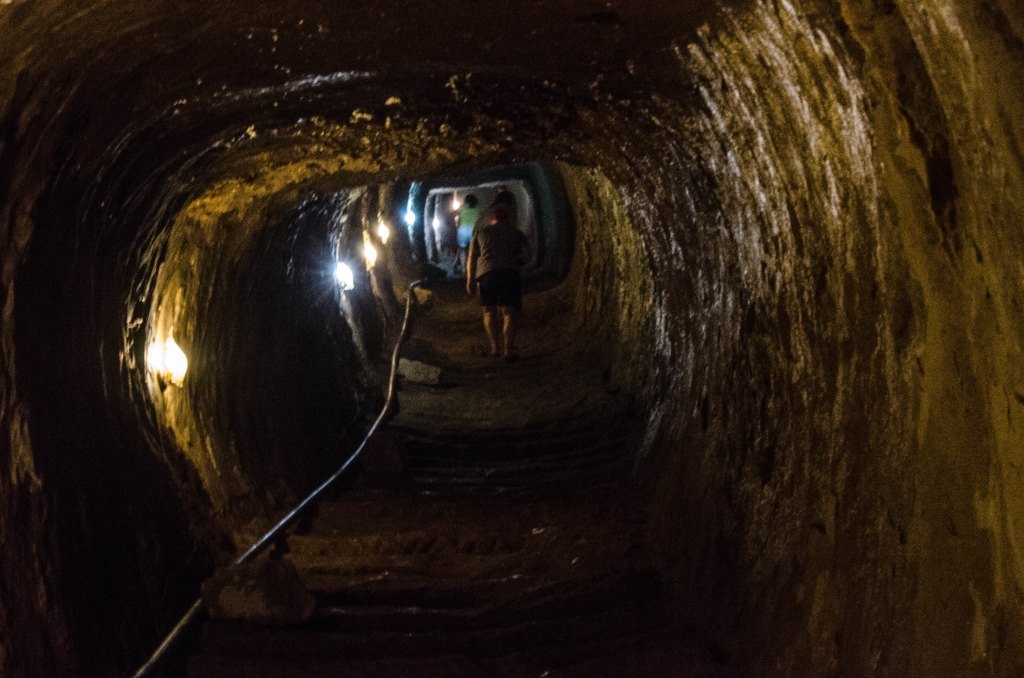 Галерея, ведущая к колодцу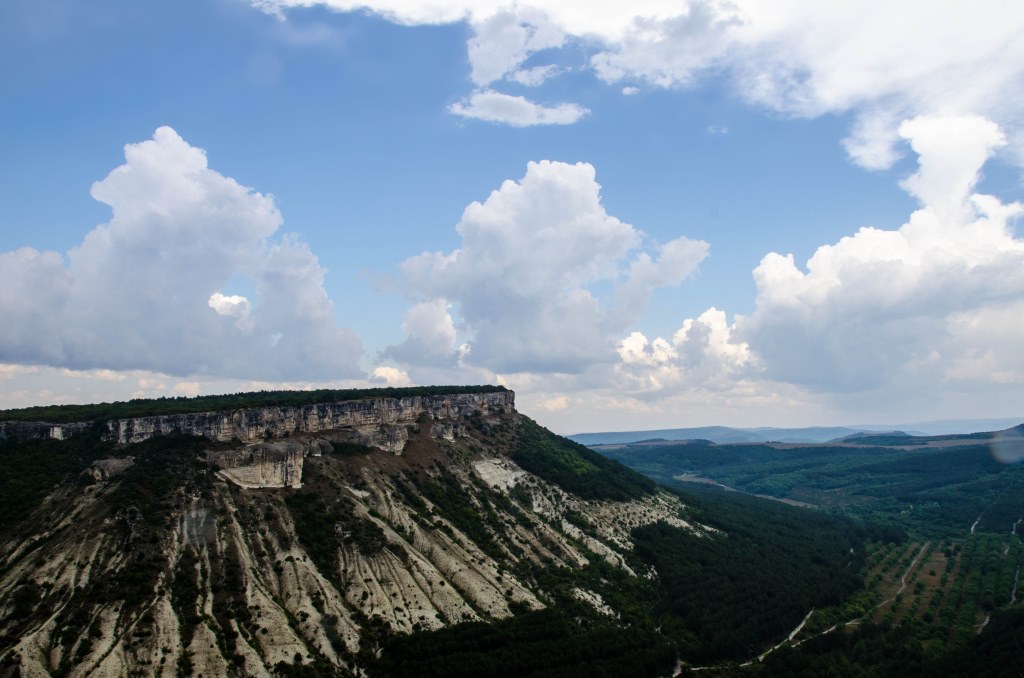 Вид на балку Ашлама-Дере с плато Бурунчак, на котором находится Чуфут-Кале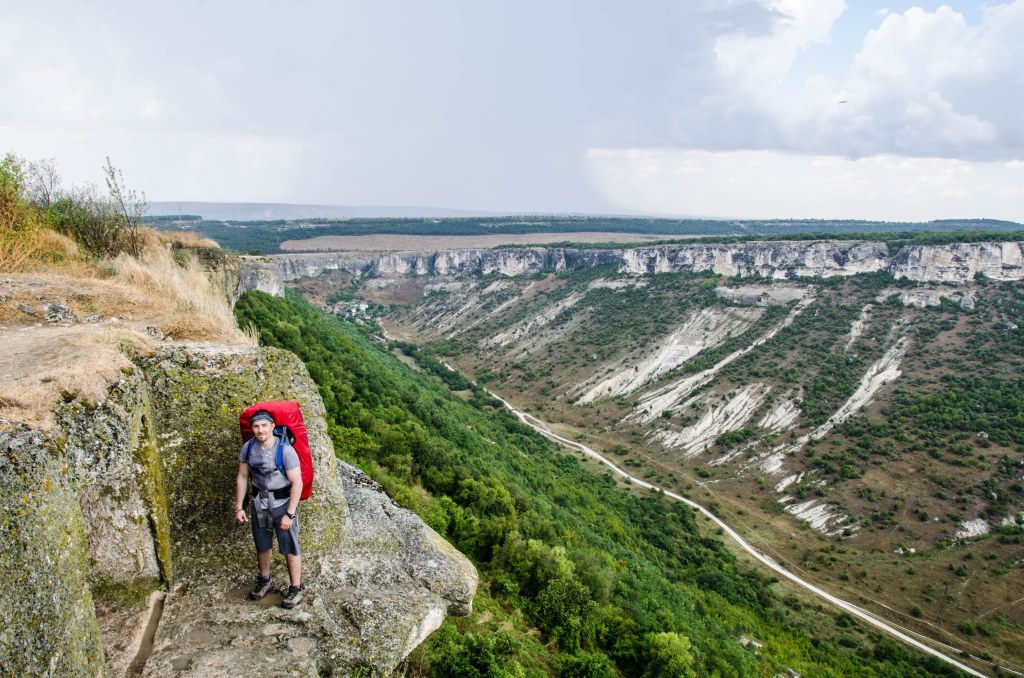 Вид на долину Биюк-Ашлама. Слева вход в хозяйственную пещеру («темница»)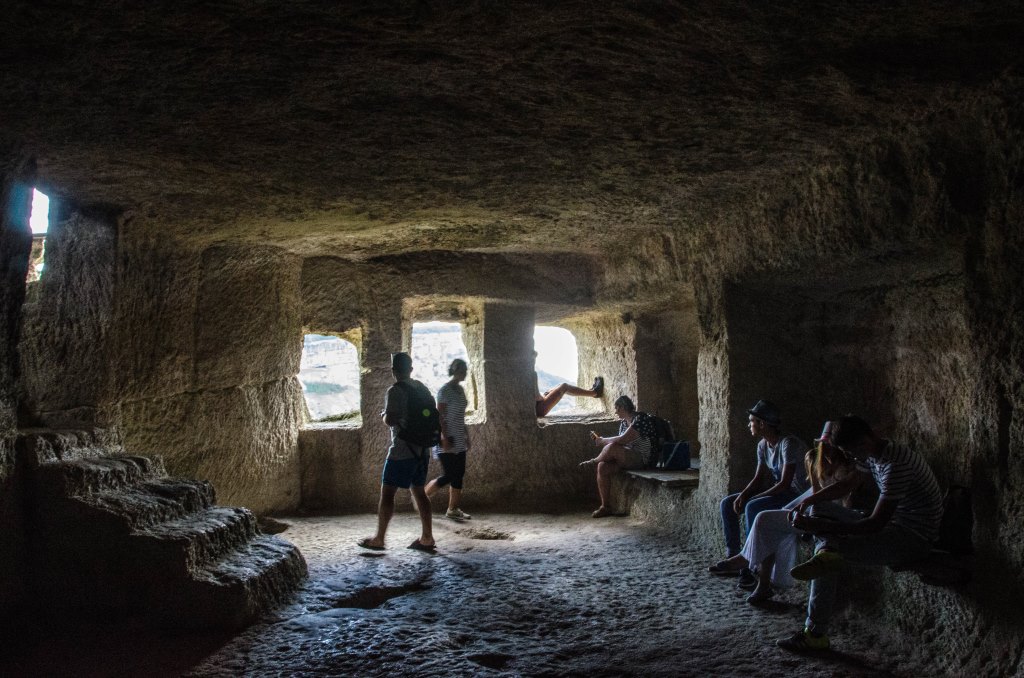 Одно из пещерных сооружений Чуфут-Кале, «темница»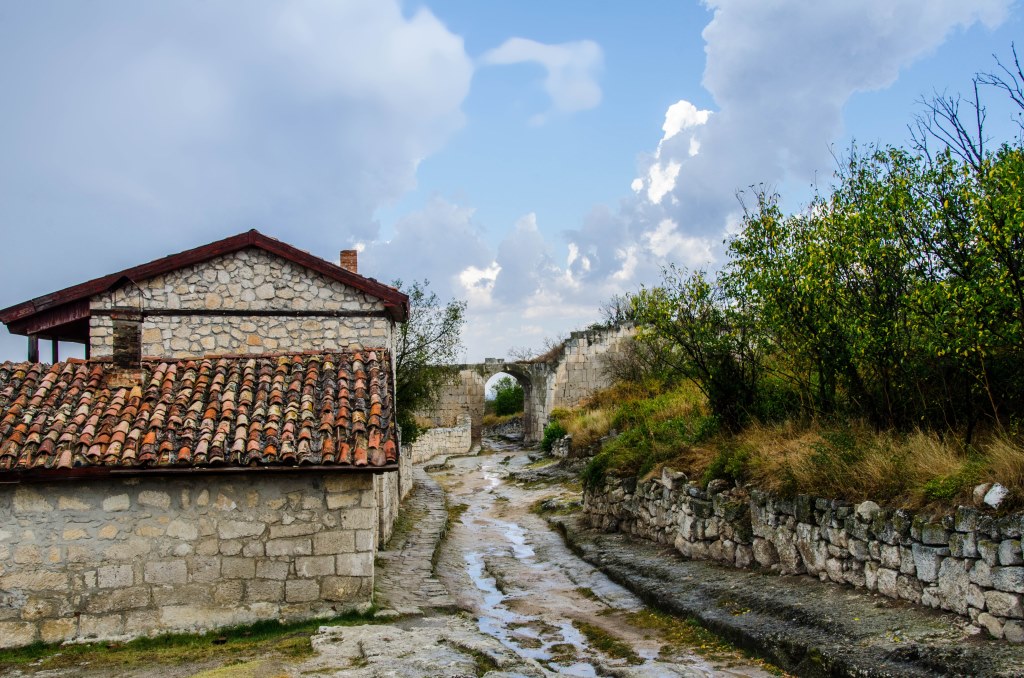 Главная улица пещерного города и ворота средней оборонительной стены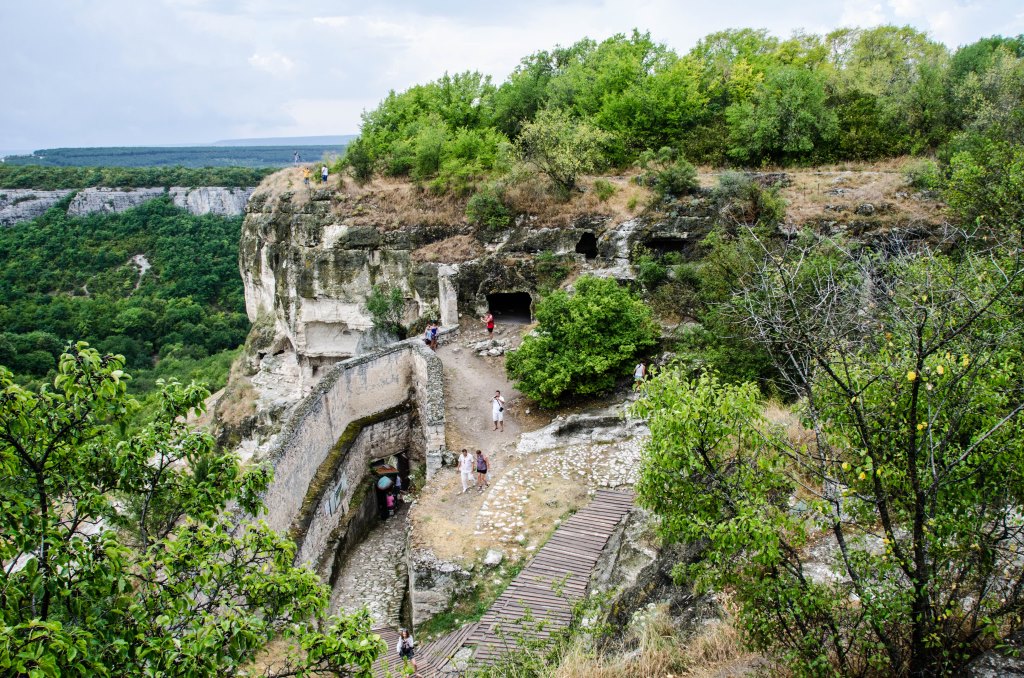 Вид сверху на пещеры и вход в Чуфут-Кале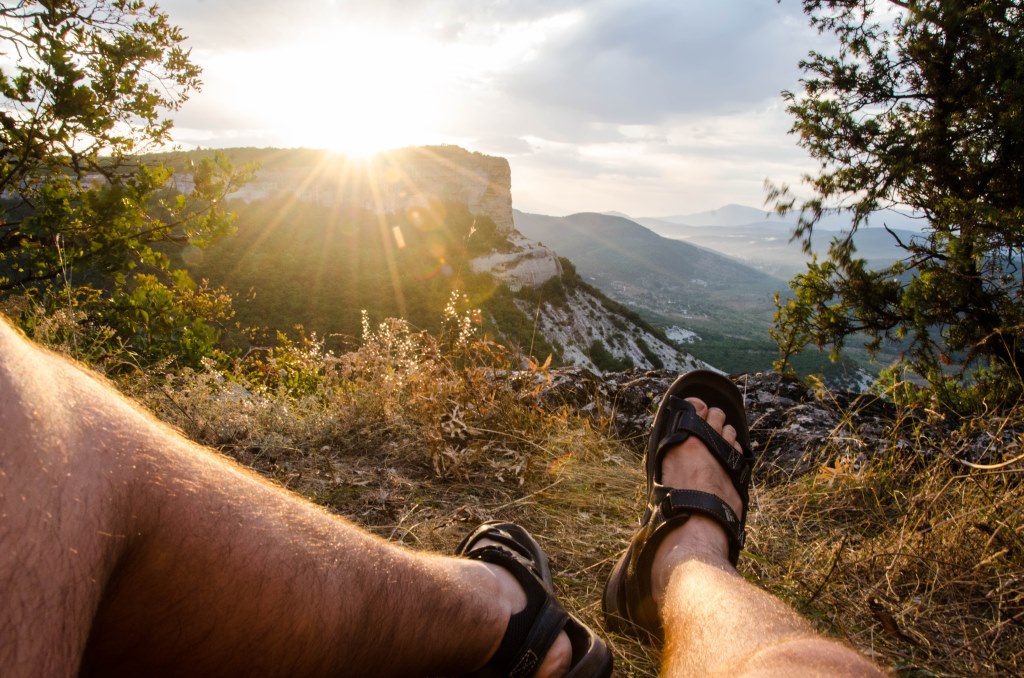 Место первой ночевки северо-западнее пос. Машино. Встречаю рассвет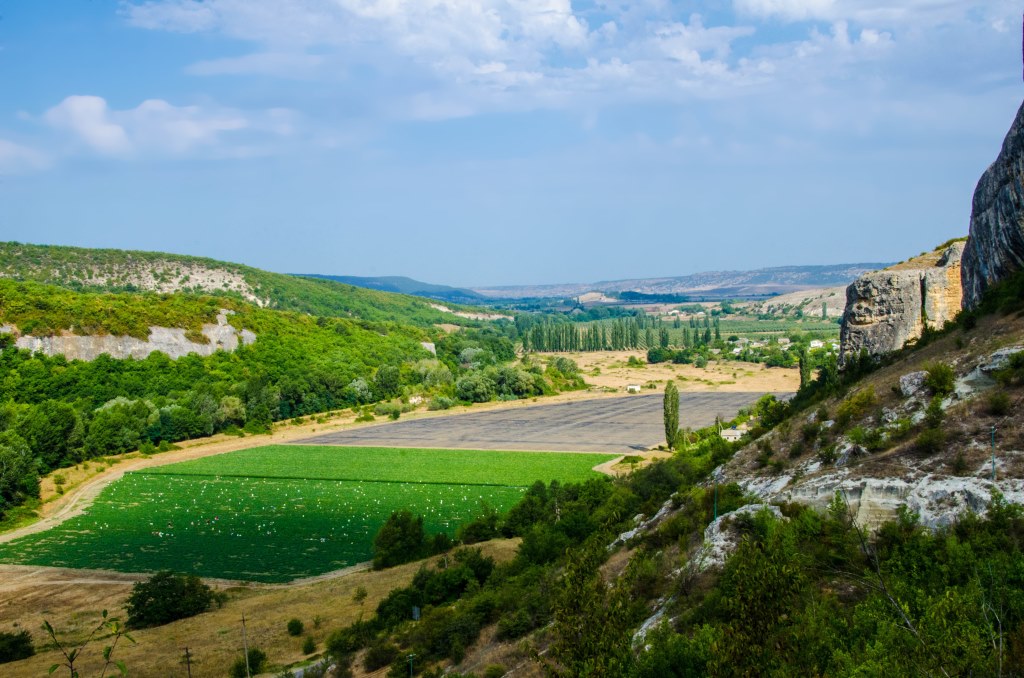 В районе монастыря Качи-Кальон. Вид на Качинский каньон с полями и тисовой рощей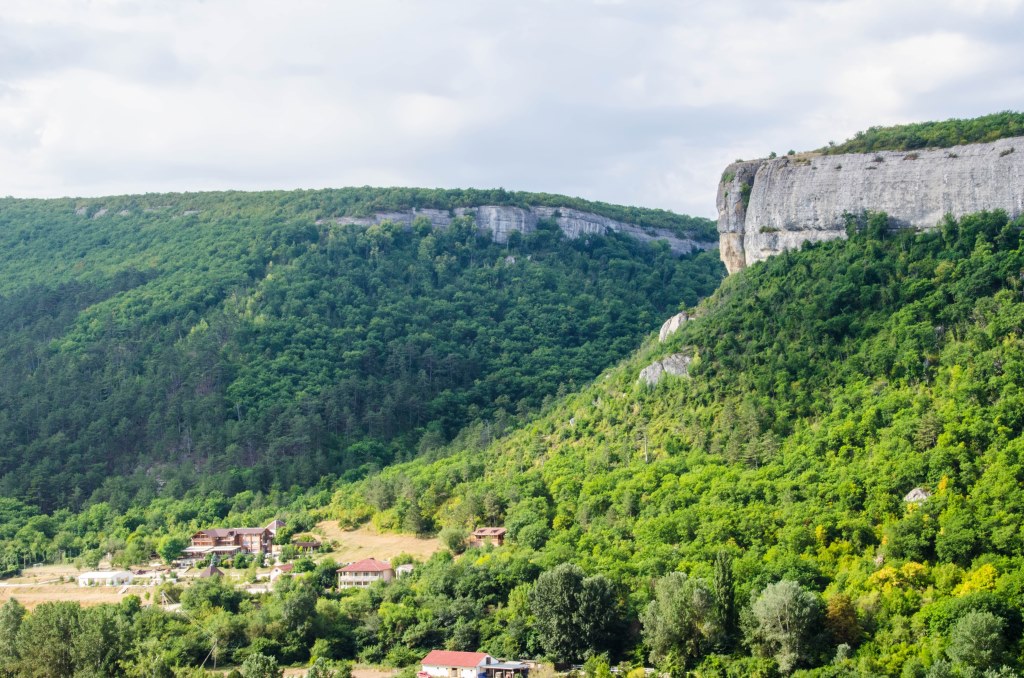 На подходе к Качинскому каньону. Вид на Алимову балку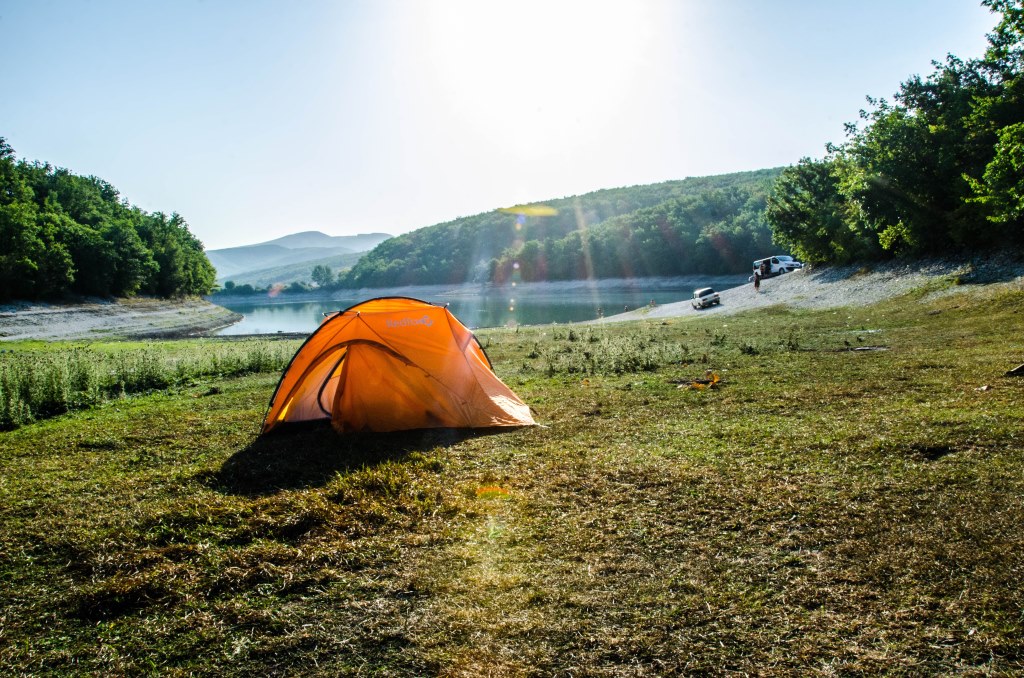 Стоянка возле озера западнее пос. Новоульяновка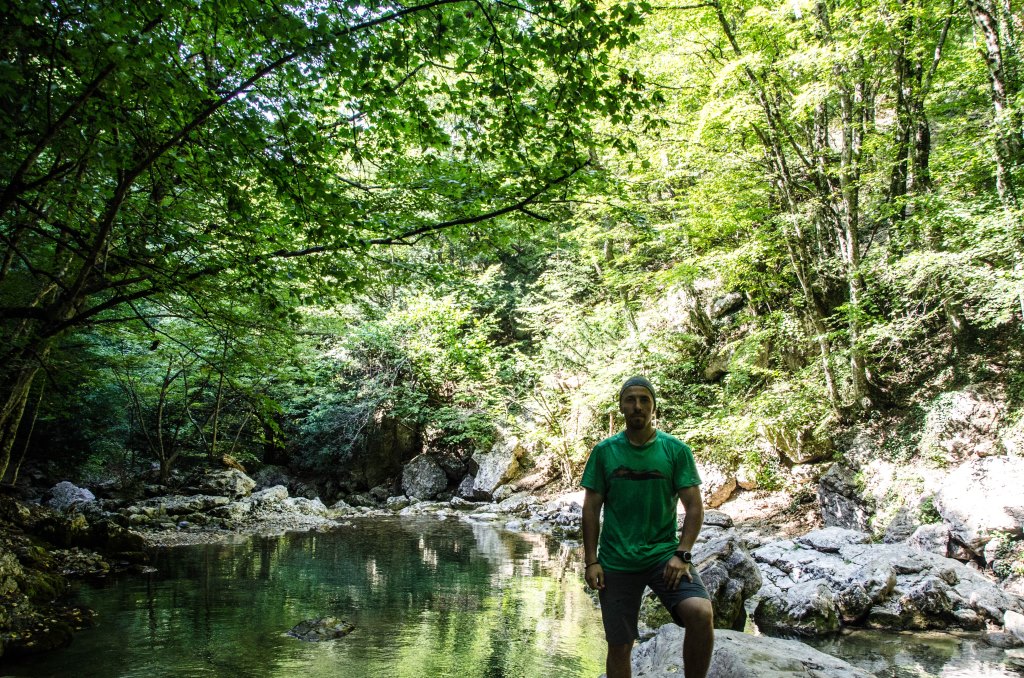 В районе Большого каньона Крыма. Горная река Аузун-Узень и Голубое озеро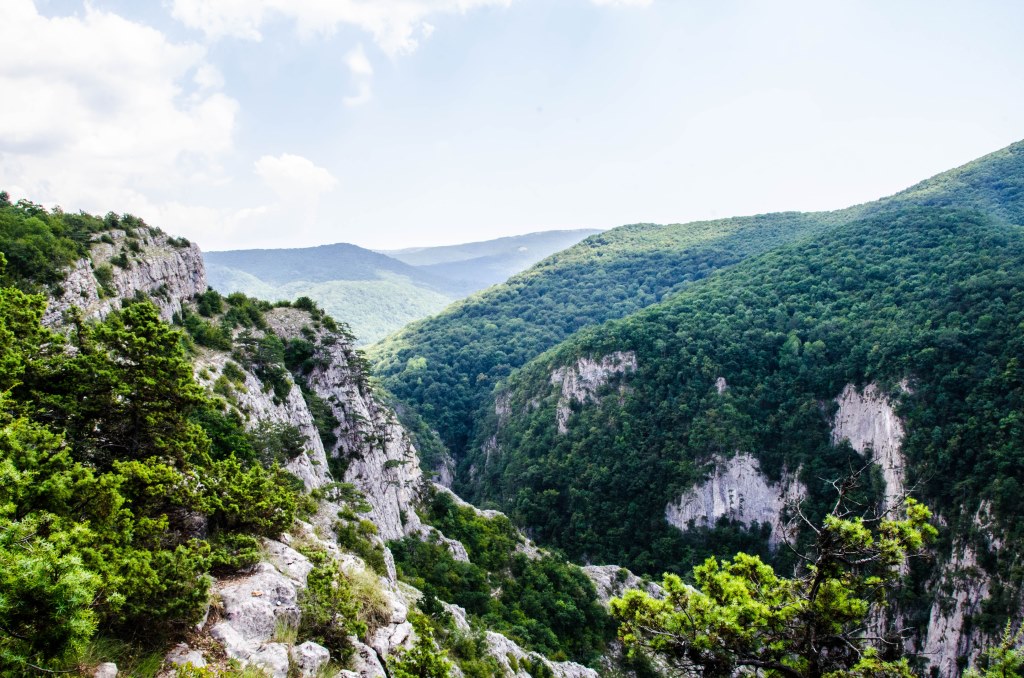 Вид с северного склона Большого каньона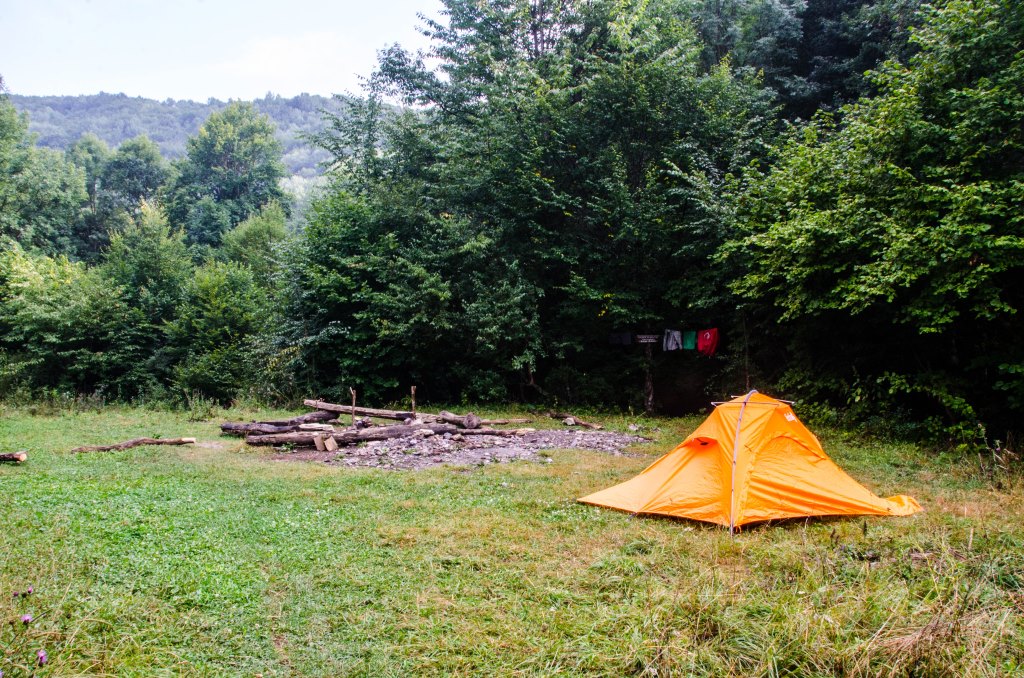 Разбил лагерь на Т/С Баш-Дере в восточной части Большого каньона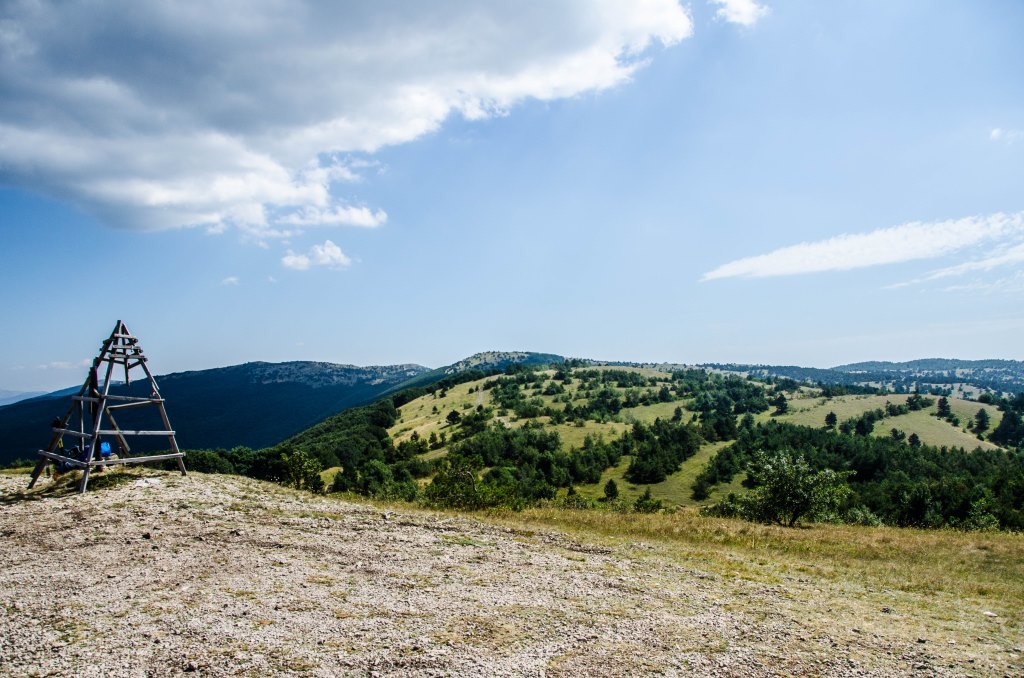 Вершина г. Лысая (1275 м)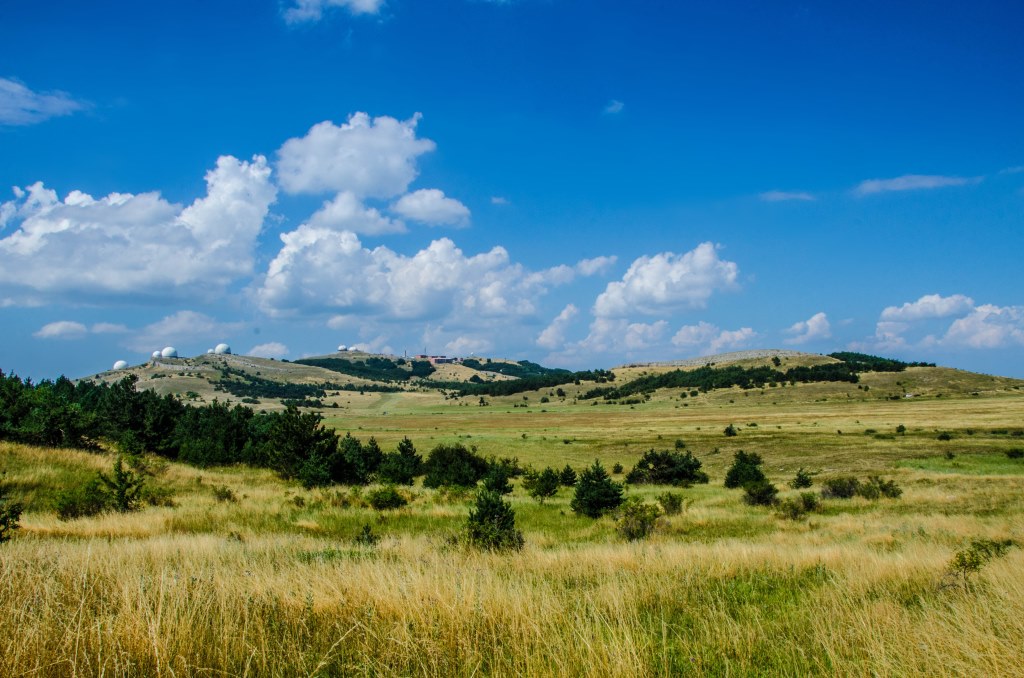 Спустившись с г. Лысая, пересекаю плато Ай-Петри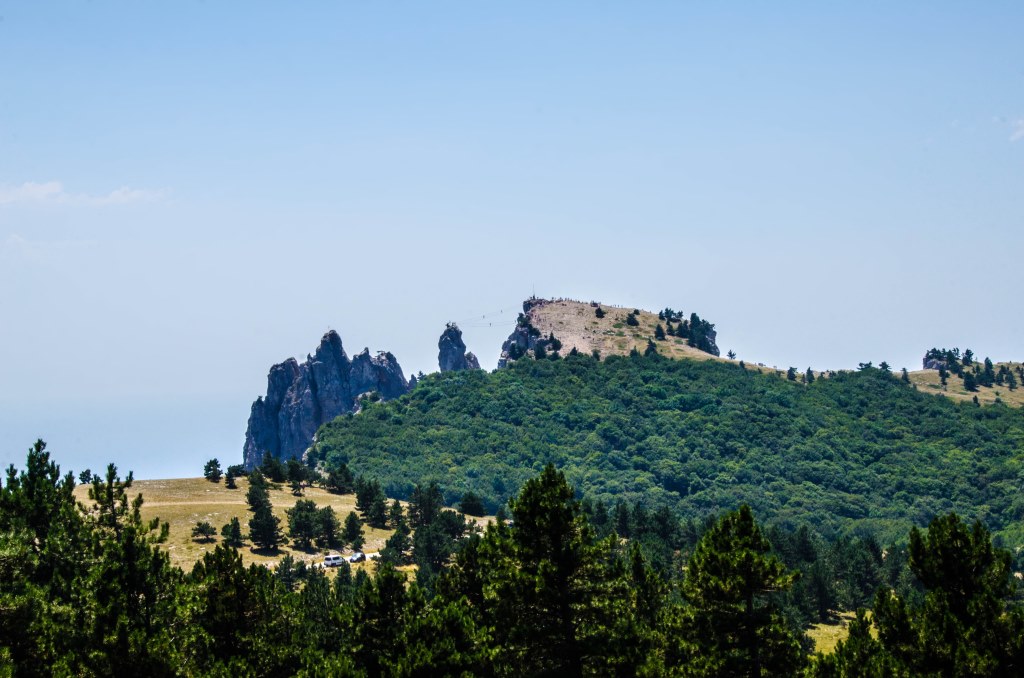 Зубцы Ай-Петри (1234 м)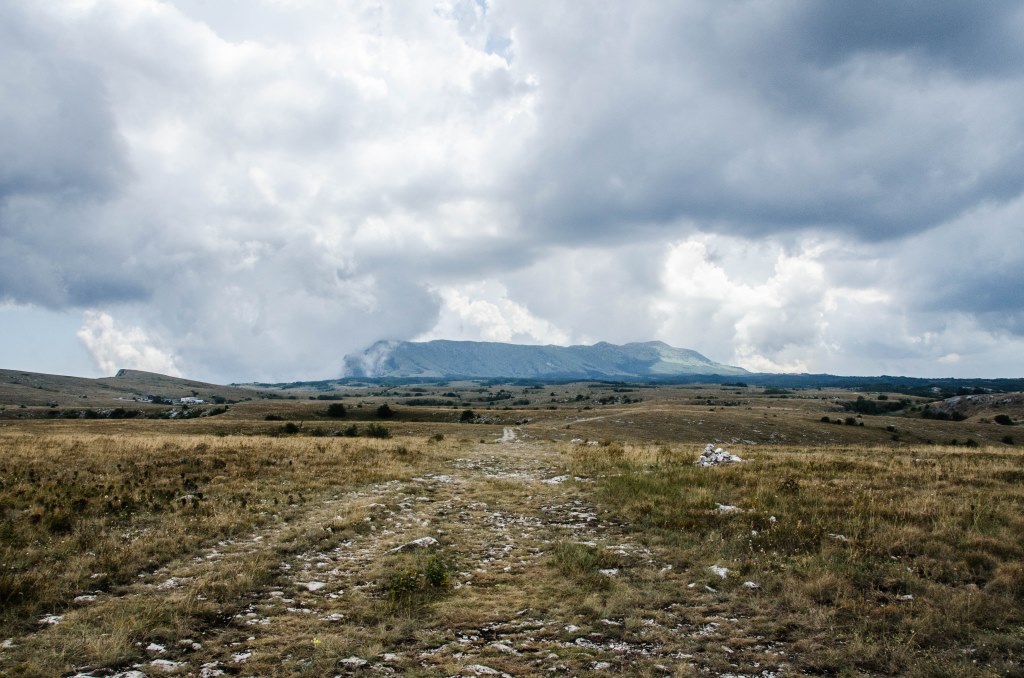 Урочище Чатыр-Даг. Вид на хребет Чатыр-Даг с вершинами Ангар-Бурун (1453 м) слева и Эклизи-Бурун (1527 м) справа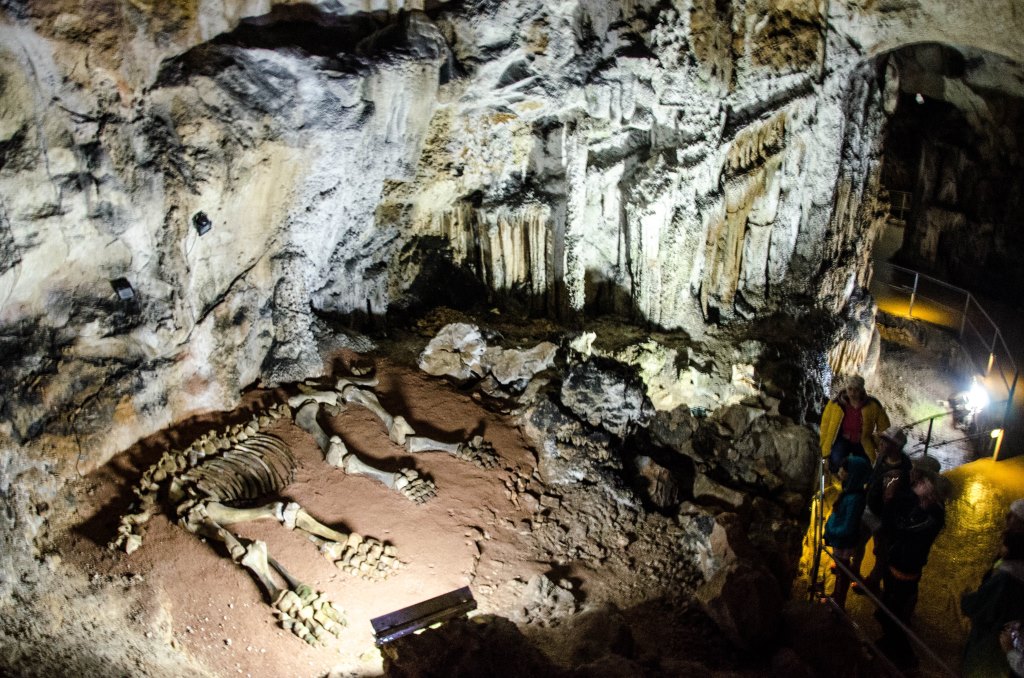 На экскурсии в пещере Эмине-Баир-Хосар, расположенной в урочище Чатыр-Даг. На постаменте скелет молодого мамонта.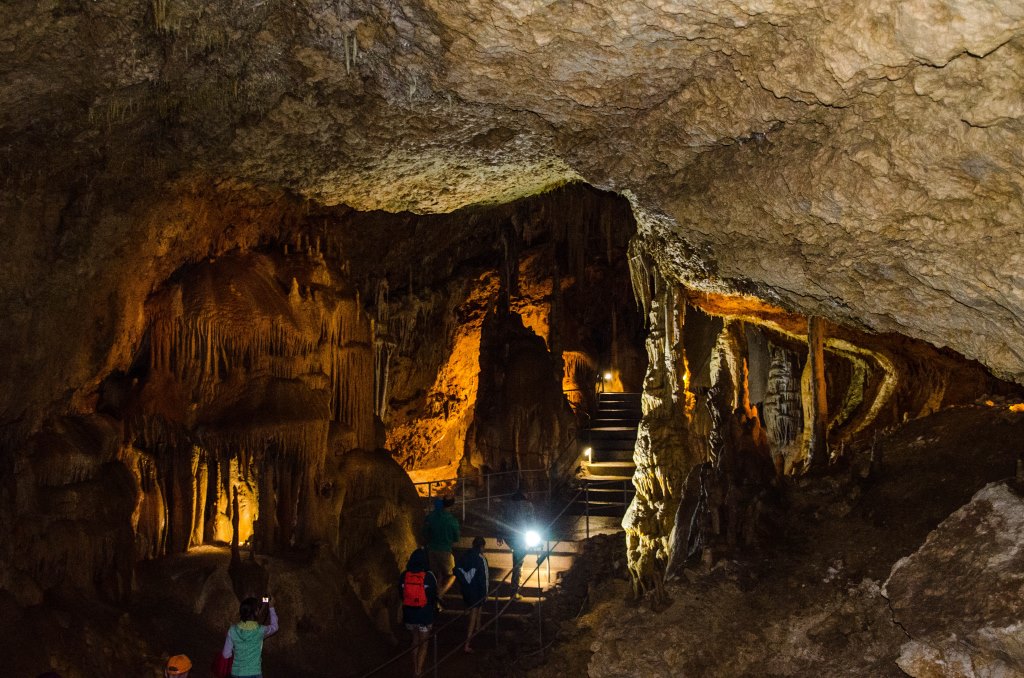 На экскурсии в пещере Мраморная, также расположенной в урочище Чатыр-Даг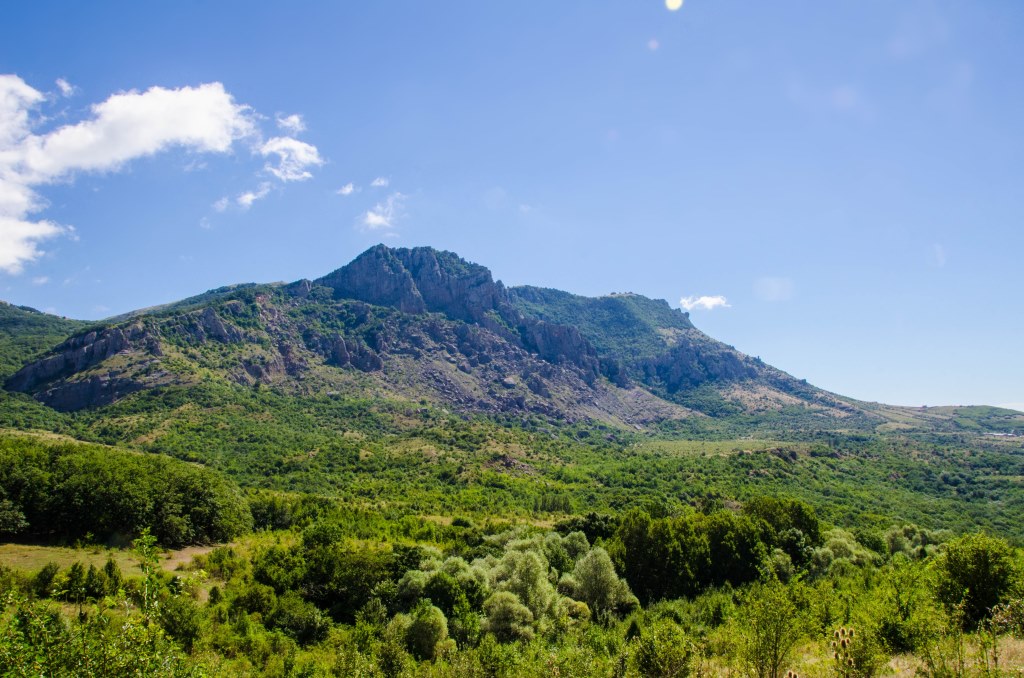 Вид на массив Демерджи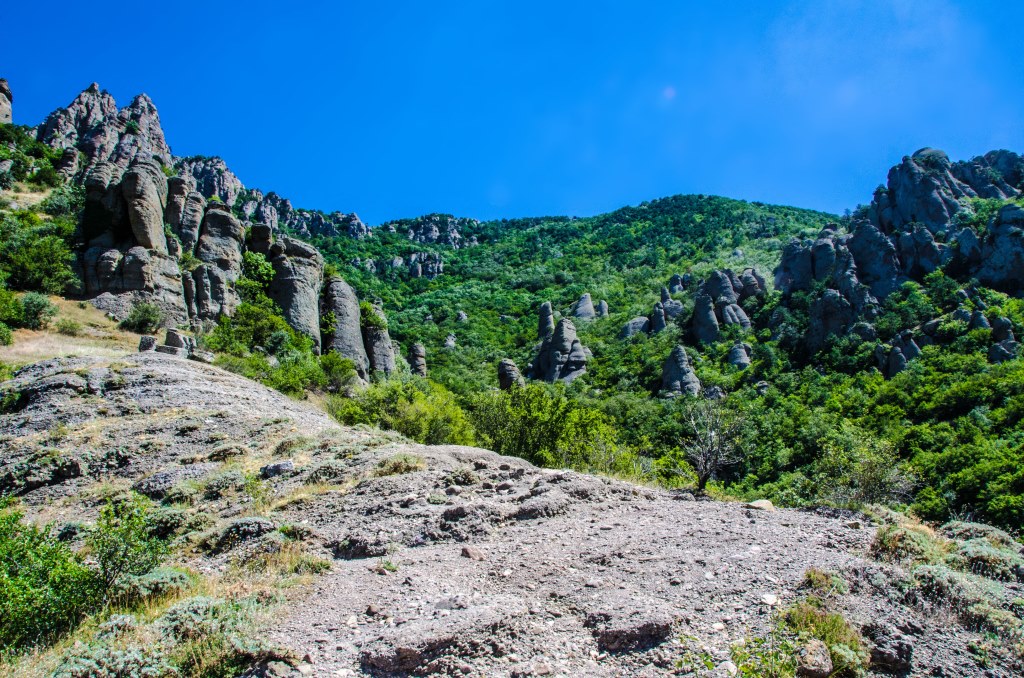 Долина Приведений. На пути к вершине Южная Демерджи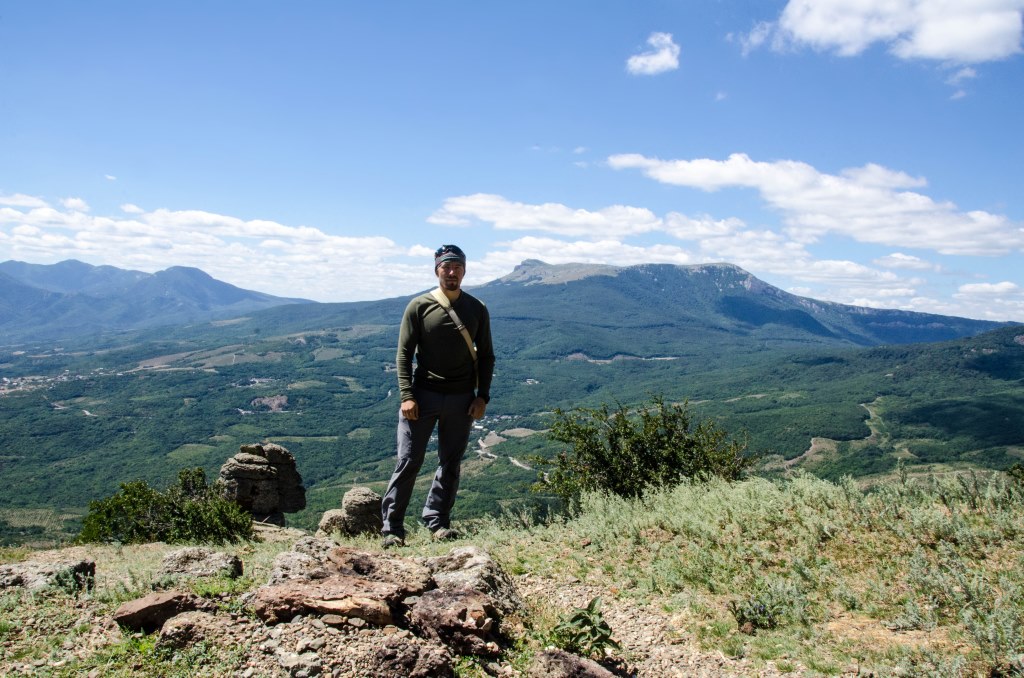 Вид с Демерджи на хребет Чатыр-Даг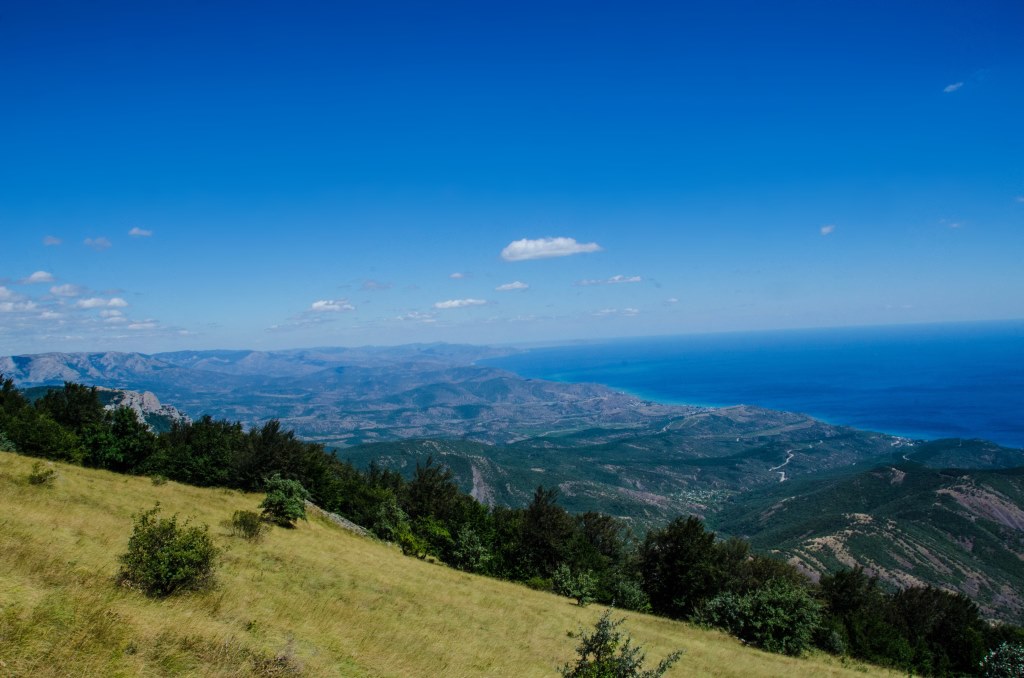 Панорама Южного берега Крыма восточнее Алушты со склона Южной Демерджи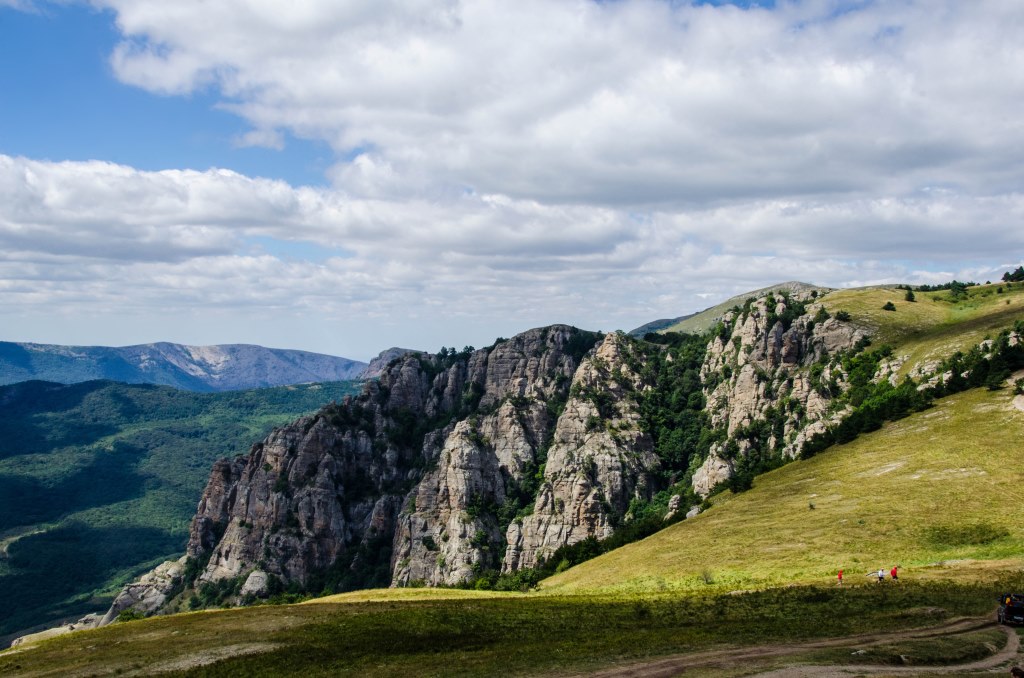 Вблизи вершины г. Южная Демерджи (1239 м)4. Описание безопасности при проведении маршрутаБахчисарайский район является наиболее засушливым, чем горно-лесная зона вдоль южного берега Крыма. Из-за этого возможно пересыхание некоторых родников и источников воды, летом желательно запастись водой в достаточном количестве.Первая часть маршрута проходила по большей части по открытой местности, густая растительность отсутствовала, вследствие чего затруднено передвижение в послеобеденное время из-за жары. По возможности выдвигаться на маршрут пораньше утром, чтобы пройти основную часть пути до обеда.На территории густых лесов в районе ЮБК распространены оленьи кровососки, значительного вреда для человека не оказывают, но доставляют значительные неудобства на маршруте из-за их большого количества. При прохождении лесной зоны желательно иметь плотно прилегающую и закрывающую большую часть тела одежду.В районе Большого каньона и урочища Демерджи подъем на вершины осуществляется по крутым каменистым тропам. Необходимо соблюдать осторожность при прохождении этих мест, особенно после выпадения осадков. Желательно наличие телескопических палок.Проходя по урочищу Чатыр-Даг в сторону хребта Чатыр-Даг, примерно на полпути дорогу преграждает труднопроходимый лес, под ногами низкий кедровый стланик. Мой маршрут проходил по восточной части урочища, и далее планировалось выйти через Ангар-Бурун на Эклизи-Бурун. Так как пройти лес на указанном участке не получилось, пришлось сходить с маршрута в сторону Ангарского перевала. Судя по снимкам со спутника проход по западной стороне урочища до хребта Чатыр-Даг не вызовет трудностей. По мере продвижения по маршруту поддерживалась телефонная связь человеком в Южно-Сахалинске с обозначением моего местонахождения и дальнейшего пути следования (телефонная связь есть на протяжении почти всего маршрута). Из личного оснащения была аптечка с необходимыми медикаментами, перевязочными материалами и т.д.Ф.И.О. составителя паспорта  (участника конкурса путешествий)Рыжков Герман ЕвгеньевичНазвание маршрута Пеший поход по полуострову КрымТерритория (район путешествия)Крымская республикаВид туризмаПешийДаты проведения маршрута6.08.2016 – 16.08.2016Наименование организации (инициативной группы), от которой отправлена группа,Самостоятельное путешествиеГород нахождения группы- Ф.И.О. руководителя путешествияРыжков Герман ЕвгеньевичИнформация об участниках маршрута (ФИО, возраст, туристский опыт, желательно размещение фотографий участников)Рыжков Герман Евгеньевич, 24 г.ПВДНитка маршрута (ключевые точки маршрута)Бахчисарай – Пещерный город Чуфут-Кале – Пещерный монастырь КачиКальон - Баштановка– Куйбышево – Новоульяновка – Соколиное – Большой каньон Крыма (по северной части) – г. Куин-Тепе – г. Лысая – плато Ай-Петри – Охотничье - Зубцы Ай-Петри – МисхорПеревальное – пещ. Эмине-Баир-Хосар – пещ. Мраморная – урочище Чатыр-Даг – Ангарский перевал – Долина Приведений – г. Южная ДемерджиОсновные природные  объекты изучения/наблюденияПещерные города в районе Бахчисарая,Ай-Петринская яйла, Чатыр-Даг Яйла, пещеры на плато Чатыр-Даг, урочище Демерджи, Долина ПриведенийОбщая протяженность в днях 9 днейОбщая протяженность в км90 кмКоличество ночевок8Места ночевок, стоянок, экскурсионных и иных объектов, представляющих интерес для туристов1-я ночевка – Качинский каньон (район с. Баштановка)2-я и 3-я ночевки – озеро в районе с. Новоульяновка4-я ночевка – т/с Баш-Дере в районе Большого каньона5-я и 6-я ночевки – Мисхор7-я ночевка – т/с Оникс Тур на плато Чатыр-Даг8-я ночевка – т/с Ангарский перевалАвторы презентации и фотографий Рыжков Герман Евгеньевич